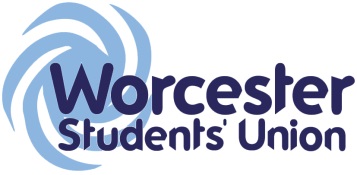 Executive Officer Report to Student CouncilOfficer Name / Role: Hemaka Pathiranage, Vice President Student ActivitiesDate of report: 26/04/2016What work have you been undertaking towards your objectives since the last meeting? Please limit this to 5 items.Varsity. Celebration Week planning.Monthly meetings with Sports and Societies.University clothing tender interviews. What progress have you made on actions you have been mandated by Student Council to carry out?Officer ReportApprovals of Sports and societies List up to 5 other duties of note have you been carrying out within your role and state how has this been benefitting students?Meeting with each sports club and societies/ #TeamWorc Committee meetings – Give clubs and societies to communicate with SU regularly. Share what they do with the other clubs and societies. Women in Sport – More opportunities for female students in the campusRecreation Sports – Students don’t want to play regular sports can try any sports they would like to try. Monthly awards/ Open Days – Giving money for the clubs and societies for the commitment they put to improve the club or society. Varsity/ Global Athlete – What students been asked and what they would like to spend the last few weeks in University. What are the 5 key tasks you aim to get done before the next meeting?Discussion with accommodation and residential ambassadors to sort events based on Halls. Varsity- Successfully retains the varsity trophy.Volunteering deadlines (Verifying hours that logged by students) and celebration week promotions. Getting next year planned with the new full time officers. 